COVID 65+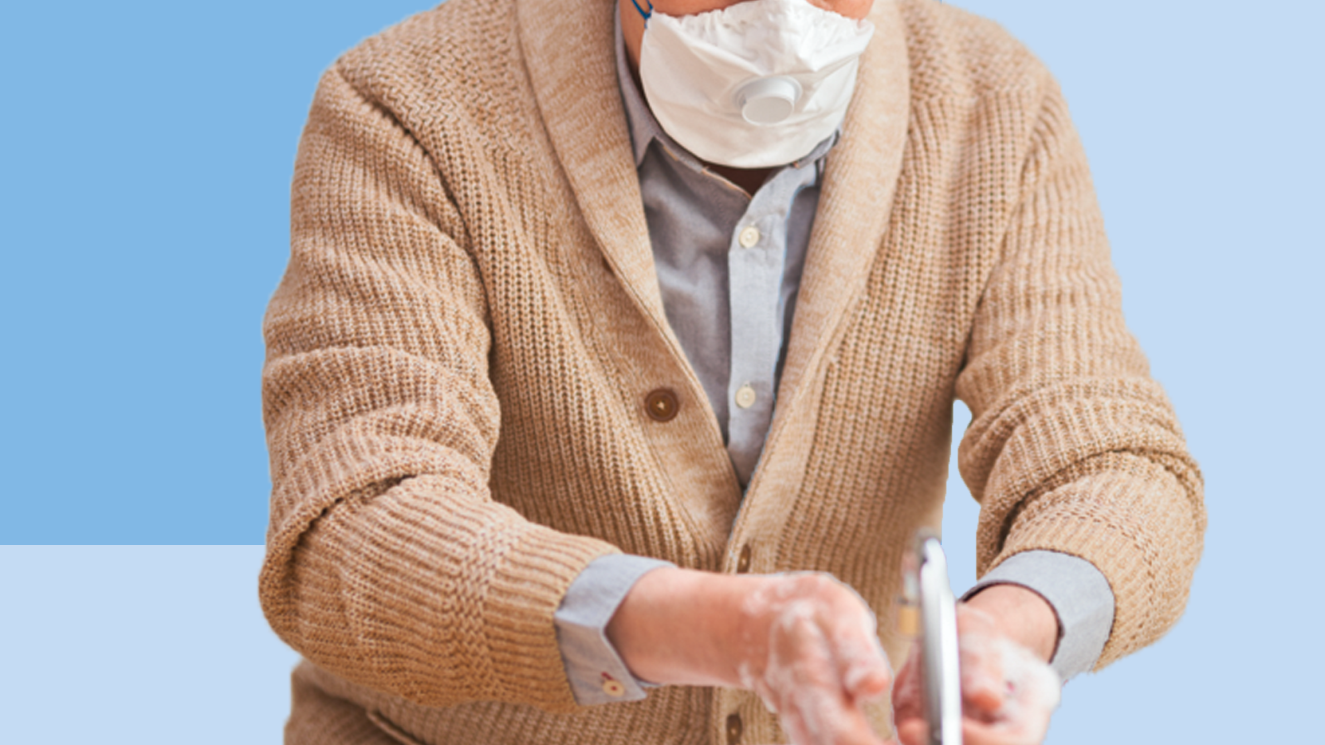 Пандемия коронавирусной инфекции продолжается, многое меняется, но самой уязвимой группой населения перед болезнью все также остаются люди старше 65 лет. О них и поговорим в этой статье. Заразиться вирусом могут люди всех возрастов. Однако людям старше 65 лет рекомендуется быть наиболее осторожными и внимательными к своему здоровью. Вакцинация — один из самых эффективных способов снизить риски тяжелого течения заболевания, особенно это касается групп риска.В настоящее время в нашей стране три вакцины прошли дополнительные клинические испытания и разрешены для применения лицам старше 65 лет — это «Спутник V», «Спутник Лайт» и «ЭпиВакКорона». Разработчики «КовиВак» такие исследования пока только запланировали, но обязательно проведут. Тогда в арсенале самой уязвимой группы населения будет уже четыре вакцины.Уже сейчас можно отметить, что доля лиц старшей возрастной группы среди привитых составляет более 40%.Эффективность очевидна: госпитализации и тяжёлые осложнения среди пожилых лиц значительно сократились. В случае заражения, привитые болеют в лёгкой форме.Особенно приятно то, что переносится прививка пожилыми людьми, как правило, без побочных эффектов - можно не переживать за свое самочувствие.Напоминаем, что полноценный иммунитет формируется не ранее, чем через 42-45 дней после первой прививки, поэтому до выработки антител необходимо продолжать соблюдать хорошо известные меры профилактики: носить маски и перчатки в общественных местах, соблюдать социальную дистанцию и правила личной гигиены. Также рекомендуется сократить посещение общественных мест.Прививайтесь и будьте здоровы!